中国计算机行业协会文件中计协字[2017]008号关于召开第六届常务理事会第七会议的通知各位常务理事：根据中国计算机行业协会开展有关工作的需要，特定于2017年4月19日召开中国计算机行业协会六届常务理事会第七会议，审议关于成立自动收费系统专业委员会的相关事宜。由于会议内容比较单一，为简化程序，本次会议将以通信的方式召开。现将有关事项通知如下：会议议题审议关于成立“自动收费系统专业委员会”的事宜会议时间及要求会议时间：2017年4月19日——23日 请于2017年4月23日前，以电子邮件的方式将意见反馈至协会秘书处（dujz@chinaccia.net.cn），如无反馈意见，则视为同意。联系方式联系人：杜京哲、朱岩电话：010—57757112邮箱地址：dujz@chinaccia.net.cn附件1：发起单位《关于申请成立中国计算机行业协会自动收费系统专业委员会的报告》附件2：“自动收费系统专业委员会”筹备发起单位名单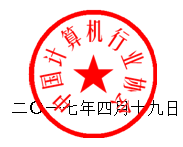 附件1：关于申请成立中国计算机行业协会自动收费系统专业委员会的报告中国计算机行业协会：《城市轨道交通自动售检票系统工程质量验收规范》（GB 50381）国标管理组（简称国标组）在制订、修订《城市轨道交通自动售检票系统工程质量验收规范》（GB 50381）过程中聚集了自动收费系统设计、产品制造、系统集成、运营、第三方检验等优势资源，在地铁、高铁、 ETC、公共汽车、出租车、景区、会展等自动收费系统建设过程中形成了完整的产业链，为了继续发挥自动收费系统产业链的平台优势，国标组和15家发起单位通过协商，申请在中国计算机行业协会属下成立“自动收费系统专业委员会”，将自动收费系统行业有关业务纳入中国计算机行业协会的规范管理。2017年3月31日，国标组和15家发起单位在北京召开了“自动收费系统专业委员会”筹备会议，成立了“自动收费系统专业委员会”筹备小组，并推荐了“自动收费系统专业委员会”会长、副会长、秘书长候选人，征集了拟入会的第一批会员，筹备工作已经基本就绪，筹备小组计划于2017年5月择时召开“自动收费系统专业委员会”会员代表大会，正式选举产生理事会。“自动收费系统专业委员会”成立后，将严格遵守中国计算机行业协会章程，自觉接受中国计算机行业协会的领导和管理，履行专业委员会的责任和义务，在会员与会员之间、协会与政府之间发挥桥梁与纽带作用，为国家推进国民经济和基本建设信息化做出贡献。“自动收费系统专业委员会”的筹备工作已经完成，我们正式申请成立中国计算机行业协会自动收费系统专业委员会，望予以批准。特此报告。         发起申请人：见附件2名单                                 2017年4月10日附件2：“自动收费系统专业委员会”筹备发起单位名单序号单位名称备注1中国软件与技术服务股份有限公司2方正国际软件（北京）有限公司3上海华虹计通智能系统股份有限公司4上海中软华腾软件系统有限公司5上海普天邮通科技股份有限公司6南京熊猫信息产业有限公司7浙江众合科技股份有限公司8中铁第四勘察设计院集团有限公司9北京城建设计发展集团股份有限公司10重庆市轨道交通设计研究院有限责任公司11青岛博宁福田智能交通科技发展有限公司12广州广电运通金融电子股份有限公司13苏州雷格特智能设备股份有限公司14《城市轨道交通自动售检票系统工程质量验收规范》国标组15国家电子计算机质量监督检验中心16北京方卡信息咨询中心